  2019-2023 Stratejik Plan Dönemine İlişkin Önemli Hususlar Cumhurbaşkanlığı yazısı üzerine başlayan stratejik plan (SP) sürecine ilişkin aşağıdaki hususların açıklanmasında yarar görülmüştür.Genel Bilgiler:İl ve ilçe Millî Eğitim Müdürlükleri (MEM) ile okul ve kurumların stratejik plan süreci Millî Eğitim Bakanlığı (MEB) 2018/16 sayılı Genelge ekinde yer alan Hazırlık Programında belirtilmiştir.Genelge ekinde Bakanlığımız SP Ekibi bilgileri yer almaktadır ve ekip içerisinden çalışma grubu oluşturularak ilinize danışmanlık yapmak üzere sorumlular (Ek-2) belirlenmiştir. Çalışmalarınızı, oluşturulacak taslak dokümanları ve sorunları incelenmek üzere danışmanınıza göndermeniz gerekmektedir.İl millî eğitim müdürlükleri bünyesinde il sp ekipleri belirlenmiştir. Ekibe ilişkin bilginin iliniz ilçe millî eğitim müdürlükleri ile okul ve kurumlara bildirilmesi yerinde olacaktır. Başkanlığımız tarafından gönderilecek form ve diğer dokumanlar bildirmiş olduğunuz il sp yöneticisi ile ekip sorumlusuna gönderilecektir. Stratejik plan sürecinde ilk olarak Yönetmelik (Ek-3) ve Kılavuzun (Ek 4) incelenmesi gerekmektedir. Ancak il ve ilçe millî eğitim müdürlükleri ile okul ve kurumlarımız için Başkanlığımız tarafından gönderilen ve gönderilecek doküman, form, bilgi ve benzeri temel belgeler kılavuz niteliği taşımaktadır.Hazırlık programında da belirtildiği üzere 15 Kasım 2018 tarihine kadar Bakanlık, 15 Kasım 2018 - 31Aralık 2018 İl ve İlçe MEM ve 01 Ocak 2019-31Ocak 2019 arasında da okul ve kurumlarımızın plan süreci işletilecektir. Dolayısıyla çalışmalarınızın öncelikle iliniz planına yoğunlaştırılması gerekmektedir.Tarafımızdan okul ve kurumlar için dokümanlar ve formlar gönderilmeden okul ve kurumlara yönelik eğitim süreçlerinin başlatılmaması gerekmektedir.İl ve İlçe MEM Stratejik planı:Önceki dönemlerde olduğu gibi il ve ilçe millî eğitim müdürlükleri Bakanlık stratejik plan formatını, okul ve kurumlarımız ise daha basit ve formlardan oluşan bir format kullanacaklardır. İl ve ilçe millî eğitim müdürlükleri için 2019-2023 SP sürecinde uygulanacak stratejik plan yapısı Cumhurbaşkanlığına gönderilme tarihi olan 15 Kasım 2018 tarihine kadar tarafınıza elektronik posta ile gönderilecektir.Geleceğe yönelim bölümünüze şekil verecek olan yapı tarafınıza gönderilene kadar hazırlık ve durum analizi aşamalarının tamamlanması gerekmektedir. Bu aşamada özellikle yürürlükteki il planının (2015-19) değerlendirilmesi ve tarafınıza gönderilen üst politika belgelerinin (Ek-5,17) ekip üyelerince incelenmesi beklenmektedir.Paydaş analizi için Bakanlığımız paydaş anketinin temel alınması ve ilinize uyarlanarak uygulanması gerekmektedir. Anket modülünün sp ekiplerinin kullanımına açılması için Bilgi İşlem Dairesi Başkanlığı ile görüşülmüştür. Buna göre:11.10.2018 tarihinden itibaren il sp ekip sorumlusunun iliniz mebbis yöneticisine başvurması ve anket modülü için kullanıcı adı ve şifre talep etmesi,Alınacak kullanıcı adı ve şifre ile sisteme giriş yapılarak anketin oluşturulması,Anket oluşturulduktan sonra DYS üzerinden Bakanlığımız Bilgi İşlem Dairesi Başkanlığına anket onayı yazısı yazılması,Onayı müteakip ilinizde gerekli duyuruların yapılması ve anket giriş sürecinin sonunda değerlendirme ve analiz çalışmalarının yapılması gerekmektedir.Eğitim konusunda, Başkanlığımız tarafından 15 Kasım 2018 tarihi sonrasında stratejik plan ekiplerine yönelik bilgilendirme yapılacaktır.Okul ve Kurumlar:Bilindiği üzere 2010/14 sayılı Genelge ile tüm okul ve kurumlarımızda stratejik plan hazırlanması zorunlu kılınmış ardından birçok Yönetmelik ve Genelgeye plan hazırlanmasına ilişkin hükümler eklenmiştir. Dolayısıyla il ve ilçe millî eğitim müdürlükleri ile okul ve kurumlarımızın plan hazırlamasına ilişkin usul ve esaslar Bakanlığımızca belirlenmektedir. Bu yetki çerçevesinde Başkanlığımızca çalışma yapılarak okul ve kurumlarımız için basit ve kullanışlı bir sp modeli uygulanacaktır.Okul ve kurumlarımızın hazırlayacakları planlara ilişkin temel tabloları içeren plan formatı yakın bir tarihte okul ve kurumlarımıza iletilmek üzere il millî eğitim müdürlüklerine gönderilecektir.Aşağıda belirtilen nedenlerle plan hazırlamasına gerek görülmeyen okul ve kurumların iliniz stratejik plan ekibince gerekçeleriyle tespit edilmesi ve Başkanlığımız veya denetim birimlerince istenildiği takdirde sunulmak üzere liste halinde dosyalanması gerekmektedir.Birleştirilmiş sınıflı okullarımızda önceki dönemlerde olduğu gibi stratejik plan yapılması gerekmemektedir. İlçe millî eğitim müdürlükleri planlarında bu okullarımıza ilişkin hedeflere yer vereceklerdir.Kurulum, yıkım, boş durumda bekleme ve benzeri gibi çeşitli nedenlerden eğitim ve öğretim yapılmayan hiçbir kurumda stratejik plan yapılması gerekmemektedir. İki eğitim öğretim kurumunun tek bir binada bulunması veya çift idarecisinin bulunması gibi durumlarda ise il millî eğitim müdürlüğü stratejik plan ekibi incelemesini yaparak plan kapsamını belirleyecektir.Tek bir yöneticinin veya birkaç çalışanının bulunduğu, konaklama ve benzeri hizmetlerin verilmediği öğretmenevleri gibi tesislerde plan yapılması gerekmemektedir.Özel öğretim kurumları:Örgün eğitim hizmeti yürüten (Anaokulu, İlkokul, Ortaokul ve Ortaöğretim) özel eğitim-öğretim kurumları önceki dönemlerde olduğu gibi plan hazırlamaya devam edeceklerdir. Ancak stratejik plan hazırlık sürecinin kolaylaştırılması ve bu kurumlarımıza il stratejik plan ekibince danışmanlık ve rehberlik yapılması zorunludur. Gelir ve giderlerine ilişkin özel düzenlemeler olması nedeniyle özel öğretim kurumlarının planlarında maliyetlendirme bölümünün istenmemesi gerekir.Örgün eğitim hizmetleri dışında kalan özel eğitim-öğretim kurumlarının (sürücü kursu, yabancı dil kursu vb) stratejik plan hazırlama zorunluluğu bulunmamaktadır.Okul ve kurumların stratejik plan sürecine öğretmen, okul aile birliği, veli ve öğrencilerin katılımının sağlanması önem arz etmektedir.2019-2023 Stratejik plan sürecinde okul ve kurumların planlarının 01 Ocak 2019 -31 Ocak 2019 tarihleri arasında hazırlanması, Başkanlığımızdan gönderilecek formatın ve yapının beklenmesi ve zaman kullanımı açısından planlama sürecinde önceliğin il planına verilerek kademeli olarak il, ilçe ve okul-kurum planın yapılması ve yukarıda yer alan açıklamalara dikkat edilmesi gerekmektedir.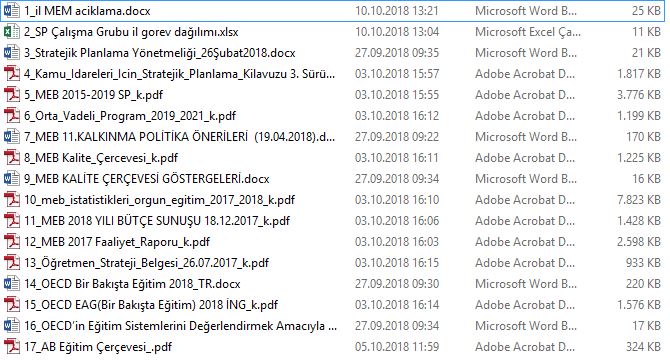 